Датум: _____._____. 20_____. годинеНАМЕНА ЗГРАДЕ (заокружити одговарајући број)Стамбена зграда – намењена за становање и користи се за ту намену, а састоји се од најмање три станаПословна зграда – намењена за обављање делатности и користи се за ту намену, а састоји се од једног или више пословних простора Стамбено-пословна зграда – састоји се од најмање једног стана и једног пословног простораПородична кућа – намењена за становање и користи се за ту намену, а састоји се од највише два станаЗграда јавне намене – намењена за јавно коришћење и може бити зграда јавне намене у јавној својини по основу посебних закона (зграда за потребе државних органа, органа аутономне покрајине и локалне самоуправе, итд.), као и зграде јавне намене које могу бити у свим облицима својине (болнице, домови здравља, домови за старе, зграде за образовање, зграде за спорт и рекреацију, зграде културе, саобраћајни терминали, поште и друге зграде)ЗГРАДА – из којих се посебних делова зграда састоји (заокружити одговарајући број и уписати њихов број)   Стан – број посебних делова зграде ___________________________________________Пословни простор – број посебних делова зграде _______________________________Гаража – број посебних делова зграде _________________________________________Гаражно место или гаражни бокс – број посебних делова зграде __________________ГОДИНА ИЗГРАДЊЕ ЗГРАДЕ (уписати): __________________________________________СПРАТНОСТ ЗГРАДЕ (уписати): _________________________________________________ЛОКАЦИЈА ЗГРАДЕ (уписати): Улица и број: _____________________________________________________________Катастрска парцела (бр. и КО): ______________________________________________УПРАВЉАЊЕ ЗГРАДОМ ВРШИ (заокружити одговарајући број и уписати – име и презиме за физичко лице или пословно име за правно лице)Власник зграде __________________________________________________________________________(Име и презиме / пословнo име)Власници посебних делова зграде __________________________________________________________________________(Име и презиме / пословнo име)__________________________________________________________________________(Име и презиме / пословнo име)Стамбена заједница – домаће лице__________________________________________________________________________(Име и презиме / пословнo име)Професионални управник__________________________________________________________________________(Име и презиме / пословнo име)КОНТАКТ ОСОБЕ која врши управљање зградом (уписати): Телефон: _________________________________________________________________E-mail: ___________________________________________________________________РЕШЕЊЕ О УПИСУ СТАМБЕНЕ ЗАЈЕДНИЦЕ – за стамбене и стамбено-пословне зграде (уписати)Број решења: _____________________________________________________________Датум доношења решења: __________________________________________________НАПОМЕНА:Зграда је објекат са кровом и спољним зидовима, изграђена као самостална употребна целина која пружа заштиту од временских и спољних утицаја, а намењена је за становање, обављање неке делатности или за смештај и чување животиња, робе, моторних возила, опреме за различите производне и услужне делатности и др. Зградама се сматрају и објекти који имају кров, али немају (све) зидове (нпр. надстрешница), као и објекти који су претежно или потпуно смештени испод површине земље (склоништа, подземне гараже и сл.).* Заједнички делови зграде су делови зграде који не представљају посебан или самостални део зграде, који служе за коришћење посебних или самосталних делова зграде, односно згради  као целини у складу са Законом. ** Делови инсталација и мреже уколико не представљају саставни део самосталног дела зграде и не чине саставни део посебног дела зграде, односно не представљају део инсталација, опреме и уређаја који искључиво служи једном посебном делу, у смислу Закона и прописа који ближе уређују област пружања услуга према одговарајућим инсталацијама и мрежама.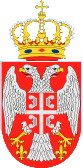 Република СрбијаМИНИСТАРСТВО ГРАЂЕВИНАРТСВА, САОБРАЋАЈА И ИНФРАСТРУКТУРЕСЕКТОР ЗА ИНСПЕКЦИЈСКИ НАДЗОРОдељење републичке грађевинске инспекцијеКонтролна листа – КЛ-009-01/05Сагласност – 10.07.2019. годинеРепублика СрбијаМИНИСТАРСТВО ГРАЂЕВИНАРТСВА, САОБРАЋАЈА И ИНФРАСТРУКТУРЕСЕКТОР ЗА ИНСПЕКЦИЈСКИ НАДЗОРОдељење републичке грађевинске инспекцијеНАДЗОР НАД ОДРЖАВАЊЕМ ЗГРАДЕ Безбедност зграде – стање других грађевинских елемената зградеЗакон о становању и одржавању зграда („Сл. гласник РС“, бр. 104/16 и 9/20-др. закон)Правилник о врсти, обиму и динамици активности текућег и инвестиционог одржавања зграда и начину сачињавања програма одржавања(„Сл. гласник РС“, бр. 54/17)ОПШТЕ ИНФОРМАЦИЈЕ О ЗГРАДИСТАЊЕ ДРУГИХ ГРАЂЕВИНСКИХ ЕЛЕМЕНАТА ЗГРАДЕСТАЊЕ ДРУГИХ ГРАЂЕВИНСКИХ ЕЛЕМЕНАТА ЗГРАДЕСТАЊЕ ДРУГИХ ГРАЂЕВИНСКИХ ЕЛЕМЕНАТА ЗГРАДЕЗграда нема видна оштећења на фасадним зидовима (зидна испуна, изолација, завршна обрада, декоративни и други елемнти) Да - 10      Не - 0      Н/ПУколико је одговор на питање бр. 1 – да или не, да ли је извршена провера стања фасадних зидова: 
-   зидна испуна
-   изолација
-   завршна обрада (фасада и фасадна облога)
-   декоративни и други елементи (солбанци,              рељефи, скулптуре и др.),у временском интервалу од 5-7 година Да - 10      Не - 0      Дел. - 5Зграда нема видна оштећења на унутрашњих преградних зидова, осим зидова у посебним деловима (зидна испуна, изолација, завршна обрада према заједничком делу) Да - 10      Не - 0      Н/ПУколико је одговор на питање бр. 3 – да или не, да ли је извршена провера стања унутрашњих преградних зидова (осим зидова у посебним деловима):
-   зидна испуна
-   изолација
-   завршна обрада (завршна обрада према      заједничком делу код зида између       заједничког и посебног дела),                           у временском интервалу од 7-10 година Да - 10      Не - 0      Дел. - 5Зграда нема видна оштећења на крову (кровни покривач, сви слојеви равног крова, припадајући елемнти крова и кровне конструкције) Да - 10      Не - 0      Н/ПУколико је одговор на питање бр. 5 – да или не, да ли је извршена провера стања крова:
-   кровни покривач (цреп, тегола, салонит, лим      и др.)
-   сви слојеви код равног крова
-   припадајући елементи крова и кровне      конструкције у делу од продора елемената у      кровну конструкцију до њиховог завршетка      изнад кровних равни (димњаци,           вентилациони канали и канализационе       вертикале, кровни отвори, кровни      светларници, лимене опшивке и увале,      сливници, одводи и др.),                                         у временском интервалу од 3-4 године Да - 10      Не - 0      Дел. - 5Зграда нема видна оштећења олука, олучних цеви и других елемената за одвод воде са крова и заштиту зграде од продора воде Да - 10      Не - 0      Н/ПУколико је одговор на питање бр. 7 – да или не, да ли је извршена провера стања олука, олучних цеви и других елемената за одвод воде са крова и заштиту зграде од продора воде, у временском интервалу од 2-4 године Да - 10      Не - 0      Дел. - 5Да ли зграда нема видна оштећења на кровној и фасадној лимарији Да - 10      Не - 0      Н/ПУколико је одговор на питање бр. 9 – да или не, да ли је извршена провера стања друге кровне и фасадне лимарије (солбанци, опшивке и др.), у временском интервалу од 0,5-1 године Да - 10      Не - 0      Дел. - 5Зграда нема видна оштећења димњачких вертикала Да - 10      Не - 0      Н/ПУколико је одговор на питање бр. 11 – да или не, да ли је извршена провера стања димњачких вертикала, у временском интервалу од 5-7 година Да - 10      Не - 0      Дел. - 5Зграда нема видна оштећења вентилационих канала Да - 10      Не - 0      Н/ПУколико је одговор на питање бр. 13 – да или не, да ли је извршена провера стања вентилационих канала, у временском интервалу од 5-7 година Да - 10      Не - 0      Дел. - 5Зграда нема видна оштећења канала за смеће у згради Да - 10      Не - 0      Н/ПУколико је одговор на питање бр. 15 – да или не, да ли је извршена провера стања канала за смеће у згради, у временском интервалу од 5-7 година Да - 10      Не - 0      Дел. - 5Зграда нема видна оштећења завршне обраде подова, плафона и зидова у заједничким деловима зграде Да - 10      Не - 0      Н/ПУколико је одговор на питање бр. 17 – да или не, да ли је извршена провера стања завршне обраде подова, плафона и зидова у заједничким деловима зграде, у временском интервалу од 2-3 године Да - 10      Не - 0      Дел. - 5Зграда нема видна оштећења хоризонталне и вертикалне хидроизолације Да - 10      Не - 0      Н/ПУколико је одговор на питање бр. 19 – да или не, да ли је извршена провера стања хоризонталне и вертикалне хидроизолација, у временском интервалу од 1-2 године Да - 10      Не - 0      Дел. - 5Зграда нема видна оштећења столарије и браварије на заједничким деловима зграде Да - 10      Не - 0      Н/ПУколико је одговор на питање бр. 21 – да или не, да ли је извршена провера стања столарије и браварије на заједничким деловима зграде (прозори, врата и њихови елементи), у временском интервалу од 2-3 године Да - 10      Не - 0      Дел. - 5Зграда нема видна оштећења ограде на крову, степеништима, терасама, лођама и заједничким деловима зграде Да - 10      Не - 0      Н/ПУколико је одговор на питање бр. 23 – да или не, да ли је извршена провера стања ограде на крову, степеништима, терасама, лођама и заједничким деловима зграде (металне, стаклене, дрвене, зидане и др.), у временском интервалу од 5-7 година Да - 10      Не - 0      Дел. - 5Зграда нема видна оштећења противпожарног степеништа зграде Да - 10      Не - 0      Н/ПУколико је одговор на питање бр. 25 – да или не, да ли је извршена провера стања противпожарног степеништа зграде, у временском интервалу од 5-7 година Да - 10      Не - 0      Дел. - 5Зграда нема видна оштећења на противпожарнoм коридору Да - 10      Не - 0      Н/ПУколико је одговор на питање бр. 27 – да или не, да ли је извршена провера стања противпожарнoг коридорa, у временском интервалу од 5-6 година Да - 10      Не - 0      Дел. - 5Зграда нема видна оштећења на септичкој јами Да - 10      Не - 0      Н/ПУколико је одговор на питање бр. 29 – да или не, да ли је извршена провера стања септичкe јамe, у временском интервалу од 4-5 година Да - 10      Не - 0      Дел. - 5Зграда нема видна оштећења шахтa водоводне и канализационе инсталације Да - 10      Не - 0      Н/ПУколико је одговор на питање бр. 31 – да или не, да ли је извршена провера стања шахтa водоводне и канализационе инсталације, у временском интервалу од 5-7 година Да - 10      Не - 0      Дел. - 5Зграда нема видна оштећења улазнe надстрешницe, спољног степеништa и наткривка Да - 10      Не - 0      Н/ПУколико је одговор на питање бр. 33 – да или не, да ли је извршена провера стања улазнe надстрешницe, спољног степеништa и наткривка, у временском интервалу од 5-10 година Да - 10      Не - 0      Дел. - 5УКУПАН БРОЈ БОДОВАРедни бројПРОЦЕНА СТЕПЕНА РИЗИКАБрој бодова у надзору у %Незнатан         100 - 91Низак90 - 81Средњи80 - 61Висок60 - 51Критичан50 и мањеКОНТРОЛНА ЛИСТА – укупан број бодова за одговор ''да''340100%УТВРЂЕН БРОЈ БОДОВА У НАДЗОРУ ЗА ОДГОВОР ''ДА''УТВРЂЕН СТЕПЕН РИЗИКАМишљење и напоменеПРИСУТНО ЛИЦЕ___________________________________________М.П.РЕПУБЛИЧКИГРАЂЕВИНСКИ  ИНСПЕКТОР____________________________________________